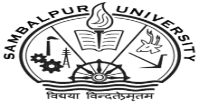 SPORTS COUNCIL, SAMBALPUR UNIVERSITY, JYOTI VIHAR, BURLAELIGIBILITY PROFORMA FOR INTER COLLEGE COMPETITION NAME OF THE PARTICIPATING COLLEGE………………………………………………………………………………………………………………………………………………………………………………………………………………………………….NAME OF THE COMPETITION …………………………………………………………………………………………………………………………………………………………. YEAR.…………………………………………………………………………..VENUE……………………………………………….……………………..………...NAME OF THE MANAGER……………………………………………………………….….STATUS OF MANAGER………………………………………………....Certified that the above particulars are true as per records of the college and above players are not employed on full time basis.No:-…………………………….………..     Date:………………………………………...	Seal of the Institution                                                      Signature of the Principal/Chairman /Vice-PresidentNB: All entries should be made in BLOCK CAPITAL LetterS.NoName	of SportspersonFather’s NameMother’s NameDate of BirthDate & Year of Passing Qualifying Examination for First Admission to a College/UniversityDate & Year of Passing Qualifying Examination for First Admission to a College/UniversityPresent ClassName Of the Present CourseDuration of CourseDate & Year of First Admission    toDate & Year of First Admission    toNumber of years of previous participation while pursuing*Aadhar No. (Mandatory)Name of ExamDate& YearUniv.Present CoursePresent Course12345678910111213123456789101112131415